					Theme:   	TitleAnil Sood 1*, I. P. Dewan2 and C. Hari Kumar 31Punjab Remote Sensing Centre, Ludhiana 1410042National Physical Laboratory (CSIR), New Delhi 1100123Physical Research Laboratory, Ahmedabad 380009*Corresponding author e-mail: anilsood@prsc.gov.inAbstractThis template is provided for preparation of Extended Abstract to ISG-ISRS National Symposium (GEOMATICS2021) to be organized in online mode during 15-17 December, 2021 hosted by ISG, Ludhiana chapter and Punjab Remote Sensing Centre. Original unpublished research papers, covering one or more sub-themes are invited for presentation. Authors may submit extended abstracts within 1000 words (a picture / figure will be considered as 200 words) in the prescribed format online through the symposium website. The last date for abstract submission is November 28, 2021. Abstract Volume of the Symposium shall be brought out in digital form. This template is provided to ensure a uniform style throughout the abstract volume. All abstracts that are accepted by the relevant scientific committee of GEOMATICS2021 event will be allowed to be presented during the symposium, provided they arrive by the due date and they correspond to the guidelines and template. To assure timely and efficient production of the compendium with a consistent and easy to read format, authors must submit their abstract in strict conformance with the guidelines. The selected papers will be invited for publication in a special issue of Journal of ISG (Journal of Geomatics) after the peer-review process. The selection and invitation for paper presentation for Journal of Geomatics will be made based on the evaluation in the symposium. The Society may omit any paper that does not conform to the specified requirements. There will be no opportunity for corrections or improvements of poorly prepared original submissions.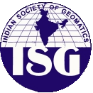 			Figure 1. Figure placement and numbering